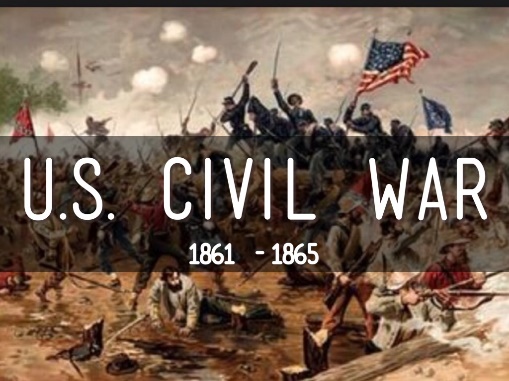 The Civil War – Final Assessment: Extended ResponseDirectionsComplete the following extended argument template in response to this prompt:How did the geography of the United States motivate the Northerners and Southerners to make decisions prior to and during the Civil War? ArgumentsFirst Argument ParagraphOne important way that the geography of the North influenced their decision-making prior to the Civil War was [insert argumentative claim] _________________________________________________________________________________________________________________________.When Northern leader(s) [insert name or names] ______________________________________________________________________________ decided to [insert decision prior to the Civil War]______________________________________________________________________________ ______________________________________________________________________________it was because [insert geographic factor] ___________________________________________________________________________________________________________________________.We know this because [insert evidence or reasoning] ______________________________________________________________________________________________________________________________________________________________________________________________.    Second Argument ParagraphDuring the Civil War itself [insert Northern leader’s(or leaders’) name(s)] ___________________________________________________________________________________________________ decided to [insert decision] ______________________________________________________________________________________________________________________________________it was a direct result of [insert geographic factor] ___________________________________________________________________________________________________________________________________________________________________________________________________.Historians are justified in drawing this conclusion because [insert evidence or reasoning] _________________________________________________________________________________________________________________________________________________________________________________________________________________________________________________.    Third Argument ParagraphAs to the South, it was influenced by [insert argumentative claim] _________________________________________________________________________________________________________leading up to the Civil War.  When [insert Southern leader’s (or leaders’) name(s)] ____________________________________________________________________________________________ [insert decision occurring prior to the Civil War] ________________________________________ ___________________________________________________________________________________________________________________________________________________________it was because [insert geographic factor] ___________________________________________________________________________________________________________________________.The evidence that proves this is [insert evidence or reasoning] ________________________________________________________________________________________________________________________________________________________________________________________.Fourth Argument ParagraphLater, the South decided to fight the war by [inset decision occurring during the War] ________________________________________________________________________________________.This was clearly because [insert geographic factor] ___________________________________________________________________________________________________________________.[Insert evidence or reasoning] _____________________________________________________________________________________________________________________________________________________________________________________________________________________________________________________________________________________________.   